 :							                                                                                         : 3– EXPERIMENT – 2   : 			:  	V-:			F’		f’ :	 u v f   =   +  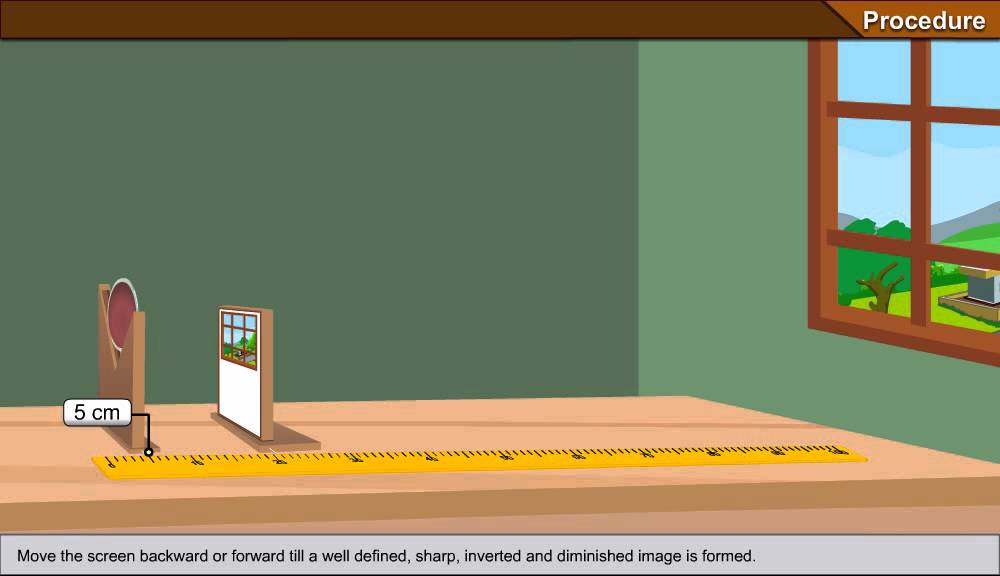 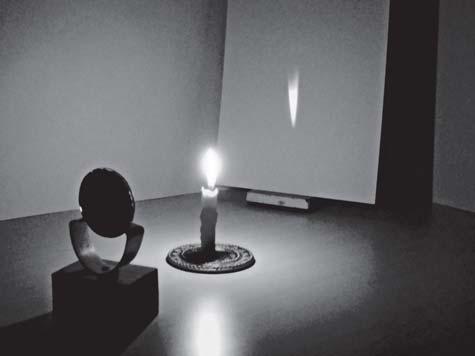 : 	V-V- u v   =   +     f : u v  		:   =   +    =   +    =   =   = f	V- : 			